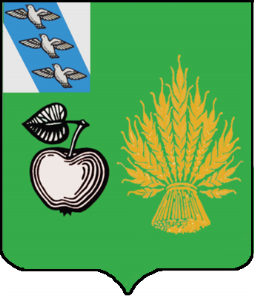 АДМИНИСТРАЦИЯБЕЛОВСКОГО РАЙОНА КУРСКОЙ ОБЛАСТИР А С П О Р Я Ж Е Н И Еот 02.10.2020 № 136-р307 910 Курская область, сл. Белая          В соответствии с распоряжением Администрации Курской области от 30.09.2020 № 556-ра "О проведении месячника гражданской обороны на территории Курской области" и Планом основных мероприятий Курской области в области гражданской обороны, предупреждения и ликвидации чрезвычайных ситуаций, обеспечения пожарной безопасности и безопасности людей на водных объектах на 2020 год, утвержденным распоряжением Губернатора Курской области от 31.12.2019 г. № 475-рг:          1. Провести в период с 1 октября по 1 ноября 20120 года на территории Беловского района Курской области месячник гражданской обороны (далее – месячник ГО).          2. Утвердить прилагаемые:          - состав комиссии по организации и проведению месячника гражданской обороны на территории Беловского района Курской области;          - План основных мероприятий по проведению месячника гражданской обороны на территории Беловского района  Курской области (далее – План).           3. Предложить главам администраций сельсоветов Беловского района Курской области, руководителям предприятий, организаций, учреждений района принять участие в подготовке и проведении мероприятий месячника ГО в соответствии настоящим распоряжением.          4. Контроль за исполнением настоящего распоряжения возложить на исполняющего обязанности первого заместителя главы Администрации Беловского района Курской области, заместителя председателя КЧС и ОПБ В.В. Квачёва.	5. Распоряжение вступает в силу со дня его подписания.Глава Беловского района                                                                 Курской области                                                                                     Н.В.ВолобуевСОСТАВкомиссии по организации и проведению месячникаГО на территории Беловского района Курской областиПЛАНосновных мероприятий по проведению месячника гражданской обороны на территории Беловского района Курской областиО проведении месячника гражданской обороны на территории Беловского района Курской областиУтверждён   распоряжением Администрации   Беловского района Курской области   от 02.10.2020 № 136-рПредседатель комиссии:Председатель комиссии:Квачёв В.В.                          - исполняющий обязанности первого заместителя главы Администрации Беловского района Курской области, заместитель председатель КЧС и ОПБ;Члены комиссии:Члены комиссии:Болгов Д.В.Шаповалов А.В.-главный специалист-эксперт Администрации Беловского района;- начальник управления образования Администрации Беловского района;Пирогов А.П.- начальника ПЧ Беловского района ОКУ «ППС Курской области» (по согласованию);Радченко Г.В.-начальник ОНД и ПР по Суджанскому, Беловскому и Большесолдатскому районам УНД и ПР ГУ МЧС России по Курской области  (по согласованию);Тимофеева Л.Л.- главный редактор АУКО «Редакция газеты «Беловские зори»  (по согласованию)Утверждёнраспоряжением АдминистрацииБеловского района Курской областиот 02.10.2020 № 136-р№ п/пПроводимые мероприятияСрок проведенияКто проводитКто проводитОтм.о вып.Отм.о вып.Мероприятия, проводимые в подготовительный периодМероприятия, проводимые в подготовительный периодМероприятия, проводимые в подготовительный периодМероприятия, проводимые в подготовительный периодМероприятия, проводимые в подготовительный периодМероприятия, проводимые в подготовительный периодМероприятия, проводимые в подготовительный период1.Издание нормативно-правового акта  Администрации Беловского района Курской области по проведению месячника гражданской обороныДо 30.09.2020Глава Беловского района, отдел по вопросам ГОЧС районаГлава Беловского района, отдел по вопросам ГОЧС районаМероприятия, проводимые в период месячника ГОМероприятия, проводимые в период месячника ГОМероприятия, проводимые в период месячника ГОМероприятия, проводимые в период месячника ГОМероприятия, проводимые в период месячника ГОМероприятия, проводимые в период месячника ГОМероприятия, проводимые в период месячника ГО1.Участие в штабной тренировке по гражданской обороне по теме: «Организация выполнения мероприятий по гражданской обороны органами управления и силами РСЧС на территории Курской области»02.10.2020ОУ СиС Беловского РЗ ОТП РСЧСОУ СиС Беловского РЗ ОТП РСЧС2.Проведение торжественных мероприятий, посвященных 88-й годовщине образования гражданской обороны04.10.2020Глава Беловского района,  заместитель председателя КЧС и ОПБ, отдел ГОЧСГлава Беловского района,  заместитель председателя КЧС и ОПБ, отдел ГОЧС3.Участие в проведении открытого урока по основам безопасности жизнедеятельности в образовательных учреждений 04.10.2020Управление образования Администрации Беловского района, учебные заведения районаУправление образования Администрации Беловского района, учебные заведения района4.Подготовка и публикация материалов, посвященных образованию гражданской обороны, в районной газетеВ периодпроведениямесячника ГООтдел по вопросам ГО и ЧС, АУКО «Редакция газеты "Беловские зори"Отдел по вопросам ГО и ЧС, АУКО «Редакция газеты "Беловские зори"5.Проведение в общеобразовательных организациях занятий, бесед, викторин защите детей и персонала при выполнении мероприятий гражданской обороныВ периодпроведениямесячника ГООНД и ПЧ Беловского района  ОКУ «ППС Курской области» (по согласованию) ОНД и ПЧ Беловского района  ОКУ «ППС Курской области» (по согласованию) 6.Проведение в учебно-консультационных пунктах по ГО муниципальных образований занятия с неработающим населением, в том числе лекций, вечеров вопросов и ответов, консультаций, показов учебных фильмов по тематике гражданской обороныВ периодпроведениямесячника ГОУКП по ГО, отдел по вопросам ГОЧС Администрации Беловского районаУКП по ГО, отдел по вопросам ГОЧС Администрации Беловского района7.Проведение инструктажей и бесед с населением в области гражданской обороны, защиты населения и территорий от чрезвычайных ситуаций и обеспечения пожарной безопасностиВ периодпроведениямесячника ГООтдел по вопросам ГОЧС, главы сельсоветов Беловского районаОтдел по вопросам ГОЧС, главы сельсоветов Беловского района8.Проведение инструктажей и бесед с населением о порядке действий в случае возникновения ЧС военного и мирного времени, в т. Ч. по порядку его действий при объявлении сигналов гражданской обороныВ периодпроведениямесячника ГООтдел по вопросам ГОЧС, главы сельсоветов Беловского районаОтдел по вопросам ГОЧС, главы сельсоветов Беловского района9.Проведение занятий с населением по порядку его действий при объявлении сигналов гражданской обороныВ периодпроведениямесячника ГООтдел по вопросам ГОЧС, главы сельсоветов Беловского районаОтдел по вопросам ГОЧС, главы сельсоветов Беловского района10.Проведение занятий с населением по порядку приведения в готовность защитных сооружений гражданской обороны (далее – ЗС ГОВ периодпроведениямесячника ГООтдел по вопросам ГОЧС, главы сельсоветов Беловского районаОтдел по вопросам ГОЧС, главы сельсоветов Беловского района11.Проведение занятий с населением по порядку приспособления заглубленных и других подземных сооружений под ЗС ГОВ периодпроведениямесячника ГООтдел по вопросам ГОЧС, главы сельсоветов Беловского районаОтдел по вопросам ГОЧС, главы сельсоветов Беловского района12.Проведение занятий с населением по порядку укрытия и пребывания в ЗС ГОВ периодпроведениямесячника ГООтдел по вопросам ГОЧС, главы сельсоветов  районаОтдел по вопросам ГОЧС, главы сельсоветов  района13.Проведение занятий с населением по правилам использования средств индивидуальной защиты органов дыхания и медицинских средств индивидуальной защитыВ периодпроведениямесячника ГООтдел по вопросам ГОЧС, главы сельсоветов Беловского районаОтдел по вопросам ГОЧС, главы сельсоветов Беловского района14.Проведение занятий с населением по оказанию первой помощи пострадавшимВ периодпроведениямесячника ГООтдел по вопросам ГОЧС, главы сельсоветов Беловского районаОтдел по вопросам ГОЧС, главы сельсоветов Беловского района15.Проведение занятий с населением по порядку проведения санитарной обработки населения, обеззараживания одежды и специальной обработки техникиВ периодпроведениямесячника ГООтдел по вопросам ГОЧС, главы сельсоветов Беловского районаОтдел по вопросам ГОЧС, главы сельсоветов Беловского района16.Проведение открытых уроков по основам безопасности жизнедеятельности в образовательных учреждениях Беловского района В периодпроведениямесячника ГОУправление образования Администрации Беловского района, учебные заведения районаУправление образования Администрации Беловского района, учебные заведения района17.Распространение среди населения Памяток по гражданской обороне и правилам действий в чрезвычайных ситуациях с привлечением волонтеров и добровольцев для раздачи печатных материалов и консультации населенияВ периодпроведениямесячника ГООтдел по вопросам ГОЧС, главы сельсоветов Беловского районаОтдел по вопросам ГОЧС, главы сельсоветов Беловского района18.Освещение в СМИ мероприятий месячника ГОВ периодпроведениямесячника ГООтдел ГОЧС, редакция газеты "Беловские зори» (по согласованию) ОНД и ПЧ Беловского района  ОКУ «ППС Курской области» (по согласованию)Отдел ГОЧС, редакция газеты "Беловские зори» (по согласованию) ОНД и ПЧ Беловского района  ОКУ «ППС Курской области» (по согласованию)19.Проведение фото-, видео-документирование мероприятий месячника ГОВ периодпроведениямесячника ГООтдел по вопросам ГОЧС администрации Беловского районаОтдел по вопросам ГОЧС администрации Беловского района20.Совершенствование учебно-материальной базы по тематике гражданской обороны в образовательных организациях и учебно-консультационных пунктах по гражданской обороны, в том числе обновлении стендов, плакатов, памяток по тематике гражданской обороныВ периодпроведениямесячника ГООтдел по вопросам ГОЧС, управление образования Беловского района, учебные заведения,  ОНД (по согласованию), ПЧ Беловского района  ОКУ «ППС Курской области» (по согласованию)Отдел по вопросам ГОЧС, управление образования Беловского района, учебные заведения,  ОНД (по согласованию), ПЧ Беловского района  ОКУ «ППС Курской области» (по согласованию)21.Организация и проведение выставочных экспозиций, посвященных 88-летию гражданской обороныВ периодпроведениямесячника ГООтдел по вопросам ГОЧС Отдел по вопросам ГОЧС 22.Проведение    семинаров,    лекций,    бесед    в    общеобразовательных организациях Курской области по тематике гражданской обороныВ периодпроведениямесячника ГООтдел по вопросам ГОЧС, управление образования Беловского района, учебные заведения,  ОНД (по согласованию), ПЧ Беловского района  ОКУ «ППС Курской области» (по согласованию)Отдел по вопросам ГОЧС, управление образования Беловского района, учебные заведения,  ОНД (по согласованию), ПЧ Беловского района  ОКУ «ППС Курской области» (по согласованию)23.Организация и проведение Дня открытых дверей в 21-ПЧ ОКУ «ППС Курской области».Показ техники, оборудования, снаряжения. Проведение бесед об истории создания, задачах,  выполняемых пожарно-спасательными и аварийно-спасательными формированиями, об их участии в ликвидации ЧСВ периодпроведениямесячника ГОПЧ Беловского района  ОКУ «ППС Курской области» (по согласованию)ПЧ Беловского района  ОКУ «ППС Курской области» (по согласованию)24.Организация        и        проведение        спортивно-массовых мероприятий,    концертов    самодеятельного    творчества, конкурсов            художественной            самодеятельности, литературных и музыкальных конкурсов с приглашением представителей   общественности,   трудовых   коллективов, учащихся учебных заведенийВ периодпроведениямесячника ГООтдел культуры, молодежной политике, физкультуры и спорта администрации Беловского района, управление образования, учебные заведенияОтдел культуры, молодежной политике, физкультуры и спорта администрации Беловского района, управление образования, учебные заведения25.Участие в организации и проведении смотра-конкурса на лучший учебно-консультационный пункт по гражданской оборонеДо 16.10.2020УКП Беловского районаУКП Беловского районаМероприятия, проводимые при завершении месячника ГОМероприятия, проводимые при завершении месячника ГОМероприятия, проводимые при завершении месячника ГОМероприятия, проводимые при завершении месячника ГОМероприятия, проводимые при завершении месячника ГОМероприятия, проводимые при завершении месячника ГОМероприятия, проводимые при завершении месячника ГО1.Предварительное представление отчетных материалов о мероприятиях, проведенных  в рамках месячника гражданской обороны в отдел гражданской обороны Администрации Беловского районаДо 30.10.2020До 30.10.2020ПЧ Беловского района ОКУ «ППС Курской области» (по согласованию) управление образования Администрации Беловского района, главы сельсоветов Беловского районаПЧ Беловского района ОКУ «ППС Курской области» (по согласованию) управление образования Администрации Беловского района, главы сельсоветов Беловского района2.Подведение итогов проведения месячника гражданской обороны05-06.11.202005-06.11.2020Комиссия по организации и проведению месячника ГО на территории Беловского районаКомиссия по организации и проведению месячника ГО на территории Беловского района